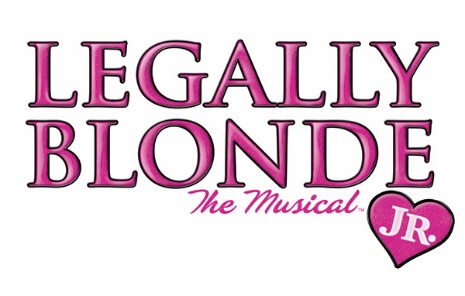 AUDITION SHEETName: ____________________________________________________________________________________Current Grade in School (2022-2023)  _________________Parents’ Name(s): _________________________________________________________________________Address:  __________________________________________________________________________________Phone:  Home_______________________   Work ________________________  Cell _____________________Parent’s Email Address:  ______________________________________________ PRINT CLEARLY!Past performance experience:  Include plays, musicals, choir, dance, etc.  USE BACK IF MORE SPACE NEEDEDIMPORTANT:       Rehearsals for Legally Blonde Jr. will take place from noon-4 p.m. on weekdays starting July 6-July 25.  Performances are scheduled for July 25-27 at 7 p.m.I understand I MUST BE AT ALL REHEARSALS AND PERFORMANCES.  Absolutely No Exceptions.  Please sign below if you agree to this.  *Because of our short rehearsal schedule, no absences for other activities allowed.Yes, I understand and agree:  _____________________________________________, StudentYes, I understand and agree:  _____________________________________________, parent/guardian*The fee for this program is $125 per student, which includes large and small group voice, dance and acting coaching.   There are a limited number of partial scholarships available.  For more information, go to www.trfact.org  ShowRoleYearSponsoring Organization